粽子、月饼包装不得超过三层！限制过度包装国家标准马勇王豁秦秀芳摘要：月饼的过度包装问题过去长期以来都未能得到解决，严重损害了公共环境利益、并增加了消费者的负担。多年来，中国绿发会“减塑捡塑”工作组持续在推动月饼包装减量、呼吁推出新政策，尤其是呼吁修改国家标准，且做过多次市场调研。经绿会多年关注和倡议，限制过度包装国家标准更新。关键词：过度包装；国家标准；征求意见；减塑捡塑马勇，王豁，秦秀芳.粽子、月饼包装不得超过三层！限制过度包装国家标准更新.生物多样性保护与绿色发展.第1卷第8期.2022年7月.ISSN2749-90652022年3月8日，工业和信息化部科技司公开征求对《限制商品过度包装要求 食品和化妆品》强制性国家标准第1号修改单（征求意见稿）的意见，截止日期2022年4月6日。针对1号修改单，中国绿发会研究室联合“减塑捡塑”工作组、法律工作委员会，经认真研究，提出六条修改建议。工信部科技司反馈，《限制商品过度包装要求 食品和化妆品》送审会。中国绿发会专家，不使用濒危作为材料（不是红木）“月饼的净重不能低于超过商品总共的40%”。2022年，国家批准发布GB23350-2021《限制商品过度包装要求食品和化妆品》国家标准第1号修改单一是减少包装层数，将月饼和粽子的包装层数从最多不超过四层减少为最多不超过三层。二是压缩包装空隙，必要空间系数是包装空隙的核心指标，反映了包装紧凑程度，数值越小表示包装空隙越小。此次将月饼的必要空间系数从12降低为7，相当于包装体积缩减了42%；将粽子的必要空间系数从12降低为5，相当于包装体积缩减了58%。三是降低包装成本，对于销售价格在100元以上的月饼和粽子，将包装成本占销售价格的比例从20%调减为15%；对于销售价格100元以下的月饼和粽子，包装成本占比保持20%不变，其中包装成本一般指食品企业与包装企业签订的包装采购价格，销售价格一般指食品企业与销售企业签订的合同销售价格；同时要求包装材料不得使用贵金属和红木材料。四是严格混装要求，规定月饼不应与其他产品混装，粽子不应与超过其价格的其他产品混装。次修改商品包装标准遏制月饼和粽子的过度包装现象，奢侈浪费和不合理消费，简约适度、绿色低碳的生活方式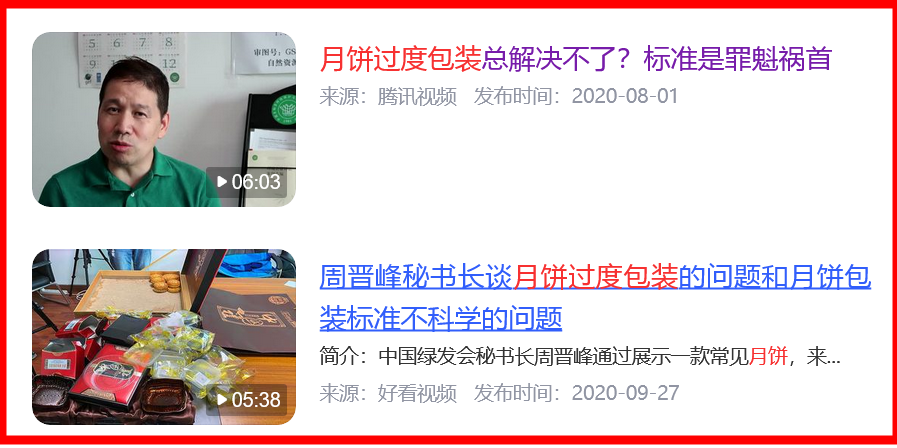 是社会各界共同努力和推动的结果，是标准与时俱进的体现希望后续宣传贯彻标准的相关工作落实到位，彻底解决过度包装问题。序号标准章条号修改意见建议及理由14.2修改建议：将“粮食及其加工品、月饼及粽子不应超过三层，其他商品不应超过四层。”改为“粮食及其加工品、月饼及粽子不应超过二层，其他商品不应超过三层。”理由：GB23350-2009中粮食的包装层数为2层及以下，饮料酒、保健品包装层数为3层及以下，2021年的标准中反而放松要求，改为其他商品不应超过四层，降低了过度包装的要求。24.3修改建议：将“不超过产品销售价格的20%”改为“不超过商品销售价格的20%”。理由：“商品”指专门用来交换的产品，“产品”更强调生产过程和使用过程；标准本文中多使用商品销售包装、商品包装、综合商品、商品必要空间系数等，将“产品”改为“商品”可使本标准用词前后保持一致。34.3修改建议：将“月饼和粽子的包装不应使用贵金属、红木等贵重材料。”改为“月饼和粽子的包装不应使用贵金属、红木等贵重材料以及其他木制材料，鼓励使用可循环、可降解的材料。”理由：不应使用的包装材质进行了说明，鼓励使用的包装材质也予以说明，充分遵循绿色低碳循环的原则。除贵重材料外，现实中使用木制包装外盒的现象严重，增大了树木砍伐和利用的压力，不符合绿色低碳循环的原则。45.5.2修改建议：将“直接接触内装物的属于产品固有属性的材料层（如粽叶、竹筒、天然或胶原蛋白肠衣、空心胶囊等），以及紧贴销售包装外且厚度低于0.3mm的薄膜不计算在内”。改为“直接接触内装物的属于产品固有属性的材料层（如粽叶、竹筒、天然或胶原蛋白肠衣、空心胶囊等）不计算在内”。理由： 鉴于塑料污染的严峻性，应严格控制非必要塑料薄膜产品的使用，所以应该将外包装外厚度低于0.03 mm 的薄膜计算在包装内。5表A.1修改建议：降低“茶叶及相关制品”、“蜂产品”、“保健食品”、“其他糕点”的k值。理由： 茶叶、蜂产品、保健品等常作为礼品赠送，过度包装现象严重。“茶叶及相关制品”可适当降低，“蜂产品”可按照配方食品的k值，“保健食品”可以压缩体积，降低k值，“其他糕点”的k值可以参照月饼，将k值降为7.0。6其他建议增加一项指标“净重量比”，固体食品的净重，不能低于商品总重量的40%。